ҠАРАР							ПОСТАНОВЛЕНИЕ13 апрель  2018 йыл		            № 14	        13 апреля  2018 годаОб изменении адреса объектов  недвижимостиВ связи с наведением порядка в адресном хозяйствеПОСТАНОВЛЯЮ:Земельному участку с кадастровым номером 02:04:070401:195, находящемуся по адресу:  Республика Башкортостан, Аскинский район, д. Бильгиш,  ул. Аскинская,  присвоить почтовый адрес: Республика Башкортостан, Аскинский район, д. Бильгиш,  ул. Аскинская,  д. 31/1.Земельному участку с кадастровым номером 02:04:070401:327, находящемуся по адресу:  Республика Башкортостан, Аскинский район, д. Бильгиш, ул. Молодежная, присвоить почтовый адрес: Республика Башкортостан, Аскинский район, д. Бильгиш,  ул. Молодежная, д. 4.Земельному участку с кадастровым номером 02:04:070401:197, находящемуся по адресу:  Республика Башкортостан, Аскинский район, д. Бильгиш, ул. Молодежная, д. 4, присвоить почтовый адрес: Республика Башкортостан, Аскинский район, д. Бильгиш,  ул. Молодежная,  д.4/1.Земельному участку с кадастровым номером 02:04:070401:161, находящемуся по адресу:  Республика Башкортостан, Аскинский район, д. Бильгиш, ул. Молодежная, присвоить почтовый адрес: Республика Башкортостан, Аскинский район, д. Бильгиш,  ул. Молодежная,  д.1/2.Земельному участку с кадастровым номером 02:04:070401:132, находящемуся по адресу: Республика Башкортостан, Аскинский район, д. Бильгиш, ул. Байкинская, д. 6, присвоить почтовый адрес: Республика Башкортостан, Аскинский район, д. Бильгиш,  ул. Байкинская,  д. 8/1.Земельному участку с кадастровым номером 02:04:070401:106, находящемуся по адресу: Республика Башкортостан, Аскинский район, д. Бильгиш, ул. Байкинская, присвоить почтовый адрес: Республика Башкортостан, Аскинский район, д. Бильгиш,  ул. Байкинская,  д. 9/1.Земельному участку с кадастровым номером 02:04:070401:107, находящемуся по адресу: Республика Башкортостан, Аскинский район, д. Бильгиш, ул. Байкинская, присвоить почтовый адрес: Республика Башкортостан, Аскинский район, д. Бильгиш,  ул. Байкинская,  д. 9/2.Земельному участку с кадастровым номером 02:04:070401:116, находящемуся по адресу: Республика Башкортостан, Аскинский район, д. Бильгиш, ул. Байкинская, присвоить почтовый адрес: Республика Башкортостан, Аскинский район, д. Бильгиш,  ул. Байкинская,  д. 28.Земельному участку с кадастровым номером 02:04:070401:114, находящемуся по адресу: Республика Башкортостан, Аскинский район, д. Бильгиш, ул. Байкинская, присвоить почтовый адрес: Республика Башкортостан, Аскинский район, д. Бильгиш,  ул. Байкинская,  д. 28/1.Земельному участку с кадастровым номером 02:04:070401:113, находящемуся по адресу: Республика Башкортостан, Аскинский район, д. Бильгиш, ул. Байкинская, присвоить почтовый адрес: Республика Башкортостан, Аскинский район, д. Бильгиш,  ул. Байкинская,  д. 28/2.Земельному участку с кадастровым номером 02:04:070401:174, находящемуся по адресу: Республика Башкортостан, Аскинский район, д. Бильгиш, ул. Пановская, присвоить почтовый адрес: Республика Башкортостан, Аскинский район, д. Бильгиш,  ул. Пановская,  д. 14/1.Земельному участку с кадастровым номером 02:04:070401:192, находящемуся по адресу: Республика Башкортостан, Аскинский район, д. Бильгиш, ул. Пановская, присвоить почтовый адрес: Республика Башкортостан, Аскинский район, д. Бильгиш,  ул. Пановская,  д. 15.Земельному участку с кадастровым номером 02:04:070401:182, находящемуся по адресу: Республика Башкортостан, Аскинский район, д. Бильгиш, ул. Пановская, присвоить почтовый адрес: Республика Башкортостан, Аскинский район, д.  Бильгиш,  ул.Пановская,  д. 2/1.Земельному участку с кадастровым номером 02:04:070401:37, находящемуся по адресу: Республика Башкортостан, Аскинский район, д. Бильгиш, ул. Нагорная, д.  присвоить почтовый адрес:РБ, Аскинский район, д.Бильгиш, ул.Нагорная,  д.12.Земельному участку с кадастровым номером 02:04:070401:30,  находящемуся по адресу: Республика Башкортостан, Аскинский район, д. Бильгиш, ул. Нагорная, присвоить почтовый адрес:Республика Башкортостан, Аскинский район, д.Бильгиш, ул.Нагорная,  д.11.Земельному участку с кадастровым номером 02:04:070401:39, находящемуся по адресу: Республика Башкортостан, Аскинский район, д. Бильгиш, ул. Нагорная,  присвоить почтовый адрес:Республика Башкортостан, Аскинский район, д.Бильгиш, ул.Нагорная,  д.8/1.Земельному участку с кадастровым номером 02:04:070401:80, находящемуся по адресу: Республика Башкортостан, Аскинский район, д. Бильгиш, ул. Мудариса Усманова, присвоить почтовый адрес: Республика Башкортостан, Аскинский район, д.Бильгиш, ул.Мудариса Усманова, д. 47/1.Земельному участку с кадастровым номером 02:04:070401:50, находящемуся по адресу: Республика Башкортостан, Аскинский район, д. Бильгиш, ул. Мудариса Усманова,  присвоить почтовый адрес:Республика Башкортостан, Аскинский район, д.Бильгиш, ул.Мудариса Усманова, д. 5/1.Земельному участку с кадастровым номером 02:04:070401:74, находящемуся по адресу: Республика Башкортостан, Аскинский район, д. Бильгиш, ул. Мудариса Усманова, присвоить почтовый адрес:Республика Башкортостан, Аскинский район, д.Бильгиш, ул.Мудариса Усманова, д. 45/1.Земельному участку с кадастровым номером 02:04:070401:76, находящемуся по адресу: Республика Башкортостан, Аскинский район, д. Бильгиш, ул. Мудариса Усманова, присвоить почтовый адрес: Республика Башкортостан, Аскинский район, д.Бильгиш, ул.Мудариса Усманова, д. 47/3.Земельному участку с кадастровым номером 02:04:070401:71, находящемуся по адресу: Республика Башкортостан, Аскинский район, д. Бильгиш, ул. Мудариса Усманова, присвоить почтовый адрес: Республика Башкортостан, Аскинский район, д.Бильгиш, ул.Мудариса Усманова, д. 39/1.Земельному участку с кадастровым номером 02:04:070401:68,  находящемуся по адресу: Республика Башкортостан, Аскинский район, д. Бильгиш, ул.Мудариса Усманова, д.35А, присвоить почтовый адрес: Республика Башкортостан, Аскинский район, д.Бильгиш, ул.Мудариса Усманова, д. 35Земельному участку с кадастровым номером 02:04:070401:65,  находящемуся по адресу: Республика Башкортостан, Аскинский район, д. Бильгиш, ул.Мудариса Усманова , д.65 присвоить почтовый адрес: Республика Башкортостан, Аскинский район, д.Бильгиш, ул.Мудариса Усманова, д. 31/1.Земельному участку с кадастровым номером 02:04:070401:77,  находящемуся по адресу: Республика Башкортостан, Аскинский район, д. Бильгиш, ул.Мудариса Усманова д.47 присвоить почтовый адрес:Республика Башкортостан, Аскинский район, д.Бильгиш, ул.Мудариса Усманова, д. 47/2.Контроль над исполнением данного постановления оставляю за собой.Глава                            Сельского поселения Кашкинский сельсовет муниципального района Аскинский район Республики Башкортостан К.И.ШакируллинБАШҠОРТОСТАН РЕСПУБЛИКАҺЫАСҠЫН РАЙОНЫМУНИЦИПАЛЬ РАЙОНЫНЫҢҠАШКА АУЫЛ СОВЕТЫАУЫЛ БИЛӘМӘҺЕ ХӘКИМИӘТЕ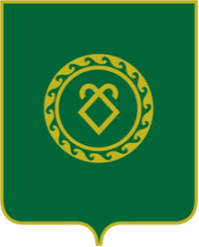 АДМИНИСТРАЦИЯСЕЛЬСКОГО ПОСЕЛЕНИЯКАШКИНСКИЙ СЕЛЬСОВЕТМУНИЦИПАЛЬНОГО РАЙОНААСКИНСКИЙ РАЙОНРЕСПУБЛИКИ БАШКОРТОСТАН